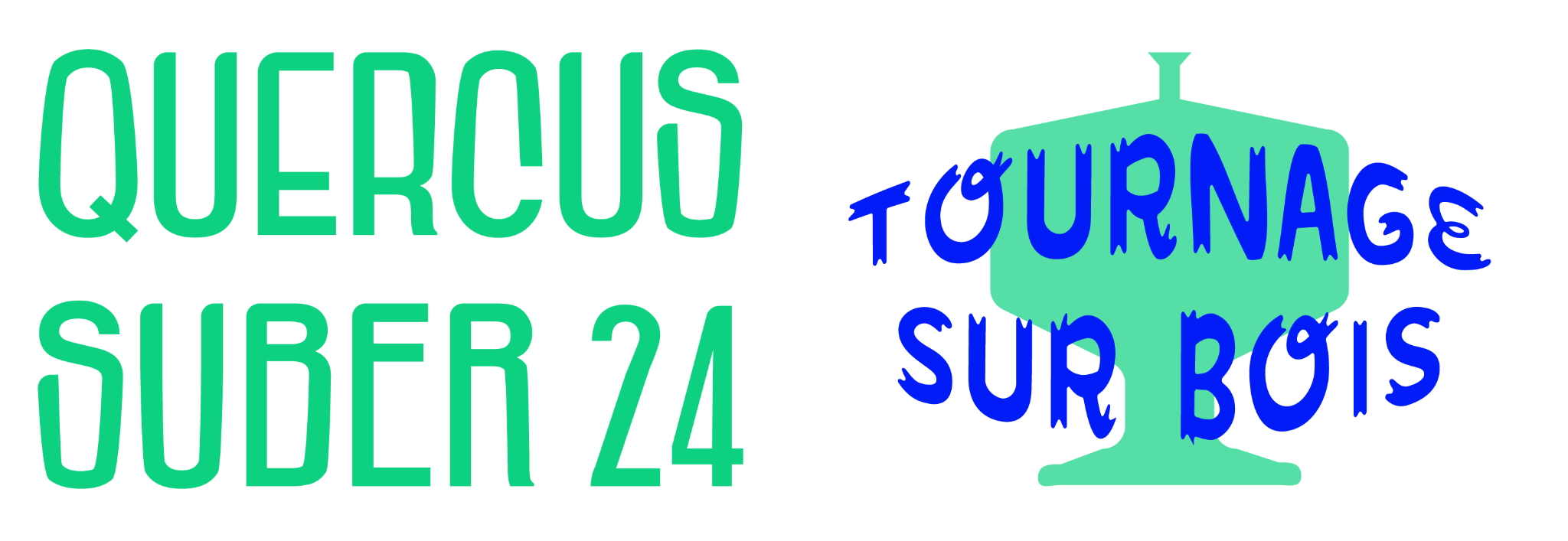 Formulaire d'Inscription Nom : ____________________________________________________________________Prénom : _________________________________________________________________Adresse mail : _____________________________________________________________Téléphone fixe : ___________________________________________________________Portable : _________________________________________________________________Région : __________________________________________________________________Statut : Amateur ou Professionnel ? ____________________________________________Nom de l'atelier / nom d'artiste : ________________________________________________Siret (non obligatoire) : _______________________________________________________Facebook : ________________________________________________________________Instagram : _______________________________________________________________Site : ____________________________________________________________________Catégorie d’inscription : _______________TOURNAGE SUR BOIS___________________Décrivez-vous : votre parcours professionnel/artistique, choix techniques, démarches etc. (350 mots max) :Quels sont vos inspirations ? Quelle est votre démarche artistique ? (350 mots max) :
Quelle est la composition de votre pièce ? Notez toutes les essences ou les éléments
Décrivez votre pièce : Techniques utilisées, texture, finitions …[PROJET pour le Concours Quercus Suber 2024 ]Quelles sont les dimensions de votre pièce ? (en cm et en kg)
Après les expositions, que souhaitez-vous faire de votre pièce ? : Don aux structures associatives ? Restitution après les expositions prévues ?Le règlement est ici : Lien vers le règlement du concours : https://www.foretmodeleprovence.fr/concours-quercus-suber/concours-quercus-suber-2024/reglement-du-concours-quercus-suber-2024/J’atteste avoir pris connaissance du règlement du présent concours dans son intégralité.Je joins au formulaire de candidature, à minimum, le croquis du votre projet ou des photos du projet réalisé/en cours de fabrication J’autorise l’utilisation par l’association des documents transmis en ce qui concerne la diffusion mon portrait et les photos de mes projets.Si je suis sélectionné pour participer au concours, je m’engage à verser 10€ de participation à l’association Forêt Modèle de Provence pour l’organisation du concours.À noter : les candidatures sont soumises à une obligation de participation de 10€ à l’association de Forêt Modèle de Provence.Vous pouvez faire via Hello Asso ou par chèque à l’ordre de Forêt Modèle de ProvencePlus d’information sur le site : Forêt Modèle de Provence 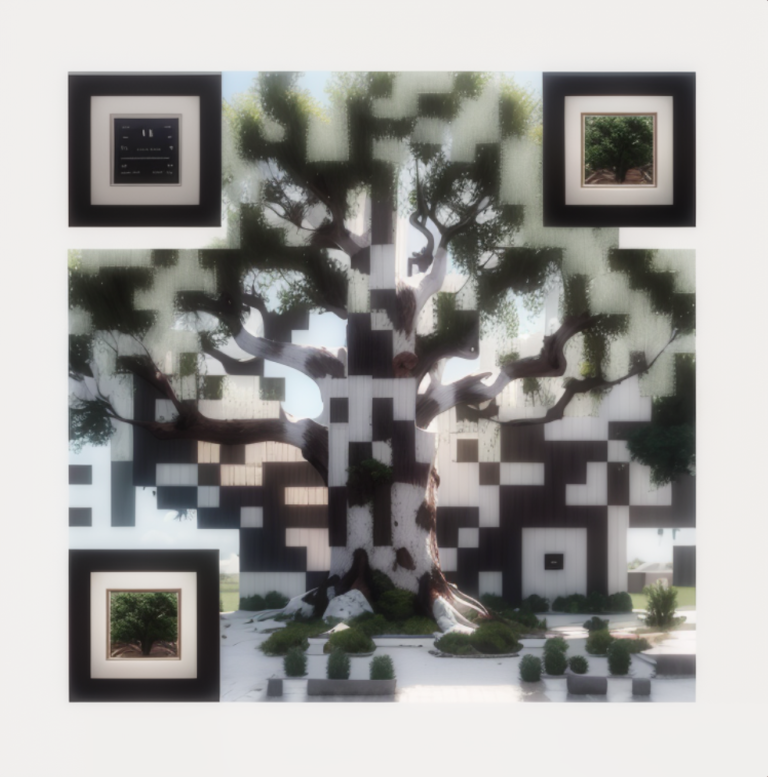 